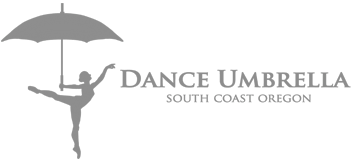 THE NUTCRACKER-2015 INFORMATION PACKET-AUDITIONS WILL BE HELD SUNDAY 	SEPTEMBER 27 thPacific School of Dance303 D Street Coos Bay, OR 97420IN ADDITION TO THE DANCE UMBRELLA SPONSORED SHOWS NOVEMBER 21ST AT THE HALES CENTER ON THE SWOCC CAMPUS IN COOS BAY. OUR DANCERS WILL AGAIN HAVE THE HONOR OF PERFORMING WITH EUGENE BALLET COMPANY IN A THIRD SHOW AT THE FLORENCE EVENTS CENTER ON TUESDAY DECEMBER 15th This is a unique opportunity for dancers in our community to participate in a professional ballet company’s production. The process can be a wonderful learning experience when approached with the proper expectations and parental support.Each part has specific requirements.  Please note you may be asked to audition for multiple roles or one different than you were expecting.Please carefully review the schedules to avoid conflicts. Dancers (and their families) are committing to attend all rehearsals and performances. Absences may result in the recasting of the role(s).COMMUNICATIONS Check your e-mail frequently as this will be our main method of communication.QUESTIONS: The first place to look for answers to your questions is within this packet, as most topics are addressed here. If your particular question is not addressed please e-mail info@dusco.org UPDATES & INFORMATION: All communication from Dance Umbrella South Coast Oregon will be sent to the primary e-mail addresses you provide when registering for auditions.Pacific School of Dance generously donates rehearsal space for The Nutcracker rehearsals. Pacific School of Dance is not responsible for reporting absences regarding The Nutcracker.AUDITIONS – fees, times, roles, requirements, attire & orientation meetingPlease remember to arrive 30 minutes before your scheduled audition time.ALL AUDITIONS WILL TAKE PLACE SUNDAY SEPTEMBER 27, 2015AT PACIFIC SCHOOL OF DANCE – 303 D STREET COOS BAY, OR 97420AUDITION FEE OF $10 cash or check made payable to Dance Umbrella for South Coast Oregon (DUSCO)WALTZ OF THE FLOWERS: NOON – 1:00PM*Ballet Pacific members only or by invitationPARTY CHILDREN: 1:00PM – 2:30PMAges 11-15 and currently enrolled in third consecutive year of ballet technique, minimumBON BONS: 2:30PM – 3:30PMAges 9-11 and currently enrolled in second consecutive year of ballet technique class, minimum	ANGELS: 3:30PM – 4:00PMAges 7-9 and currently enrolled in a ballet technique class*Preparatory ballet students with instructor recommendation onlyBABY MICE: 4:00PM – 4:30PMAges 5-7 and currently enrolled in a preparatory ballet classAUDITION ATTIREBoys: white shirts and dance tights or shorts & black ballet slippers or jazz shoesGirls: pink or black leotard, pink dance tights and pink ballet slippers.                     *Hair should be secured neatly into a bun.ORIENTATION MEETINGMeetings will be held immediately following the release of each cast audition.This is an important informational meeting for all parents and their dancers cast in a role or as an understudy.Please plan on staying for this brief meeting.ATTENDANCE Attendance is required at all scheduled activities for your role(s). All dancers cast, including understudies must attend all rehearsals.  Absence from rehearsal may be cause for replacement. In case of an illness or mandatory school event that may result in an absence DUSCO must be notified as soon as possible. * A physician’s note or school note may be requestedREHEARSALS – dates, times and locationsALL REGULAR REHEARSALS WILL TAKE PLACE AT PACIFIC SCHOOL OF DANCE – 303 D STREET COOS BAY, OR 97420WALTZ OF THE FLOWERS: Fridays 4:00-6:30, during regular rehearsalOctober 2nd, 9th, 16th, 23rd & 30thNovember 6th & 13thHALES CENTER DRESS REHEARSAL- Saturday November 21st time TBDDecember 11th FLORENCE DRESS REHEARSAL-Tuesday December 15th at approximately 4:00pm PARTY CHILDREN: Fridays 6:00-7:30, October 2nd, 9th, 16th, 23rd & 30thNovember 6th & 13th     HALES CENTER DRESS REHEARSAL- Saturday November 21st time TBDDecember 11th FLORENCE DRESS REHEARSAL-Tuesday December 15th at approximately 4:00pm BON BONS: Fridays 4:00-5:00, studio B October 2nd, 9th, 16th, 23rd & 30thNovember 6th & 13thHALES CENTER DRESS REHEARSAL- Saturday November 21st time TBDDecember 11th FLORENCE DRESS REHEARSAL-Tuesday December 15th at approximately 3:00pm ANGELS: Fridays 5:00-5:30, studio BOctober 2nd, 9th, 16th, 23rd & 30thNovember 6th & 13thHALES CENTER DRESS REHEARSAL- Saturday November 21st time TBDDecember 11th FLORENCE DRESS REHEARSAL-Tuesday December 15th at approximately 3:00pm BABY MICE: (CAST A) Fridays 4:00-4:45, studio C                                 (CAST B) Fridays 4:45-5:30, studio COctober 23rd & 30thNovember 6th & 13thHALES CENTER DRESS REHEARSAL- Saturday November 21st time TBDOur Baby Mice will not be performing in the Florence PerformancePARTICIPATION REQUIREMENTS, Thank you in advance for your support and time.ADVERTISEMENTS & DONATIONS:We are requesting that each family bring in at least one advertisement for the program and/or donations.Forms for both of these will be handed out during the orientation meeting following the auditionsAdvertisements & Donations due Friday November 6thOPT-OUT FEE:If you would rather pay the opt-out fee of $50, please remit payment on or before rehearsal Friday October 30th.PERFORMANCE & TICKET INFORMATION WE AGAIN HAVE THE HONOR OF PERFORMING WITH EUGENE BALLET COMPANY IN A THIRD SHOW IN FLORENCE.FLORENCE:Tuesday December 15th 7:30 pm - Florence Events CenterDance Umbrella is not involved in selling tickets for this show.  Ticket information can be found online at www.eugeneballet.org COOS BAY:Saturday November 21st 3:00 pm & 6:30 pm Hales Center for the Performing Arts Southwestern Oregon Community College CampusTickets available in October. Online @ www.dusco.orgCheckerberry’s Flowers & Gifts Pacific School of DanceDance Umbrella will be offering each family of a dancer(s) cast a total of 4 tickets at the reduced price of $13 each.  These must be purchased NO LATER than Friday November 6th. Additional tickets may be purchased at the following prices.General AdmissionAdvance: $25At the Door: $2812 and Under and College Student w/ ID: $15If an understudy does not dance, he or she may stay with the other dancers in the dressing area or will be offered a seat in the audience to watch the performance. Baby mice are allowed to sit with their families after the intermission.  They are allowed to sit in a lap, or a seat may be purchased for them. Due to the cost to bring Eugene Ballet to the Bay Area and Dance Umbrella’s goal to keep the ticket prices affordable we must charge for each seat filled.